A tegnapi feladatok megoldásai:a 6. feladatban sokan az 5. feladat cipőjének árából számoltátok a változást. Ez is jóóó!!!A feladatban azt akarták tudni, hogy hogyan változott az ár – több, lett, vagy kevesebb az eredetinél és mennyivel.pl. a/ csökkent 1,50-nel és újra csökkent 0,75-tel, akkor a 2 számot összeadom , annyival csökkentb/ 3,30-cal csökkent, majd 0,49-cel nőtt, - a nagyobból kivonom a kisebbet, ez 2,81, de ennyivel csökkent, mert a nagyobb szám a csökkenés volt.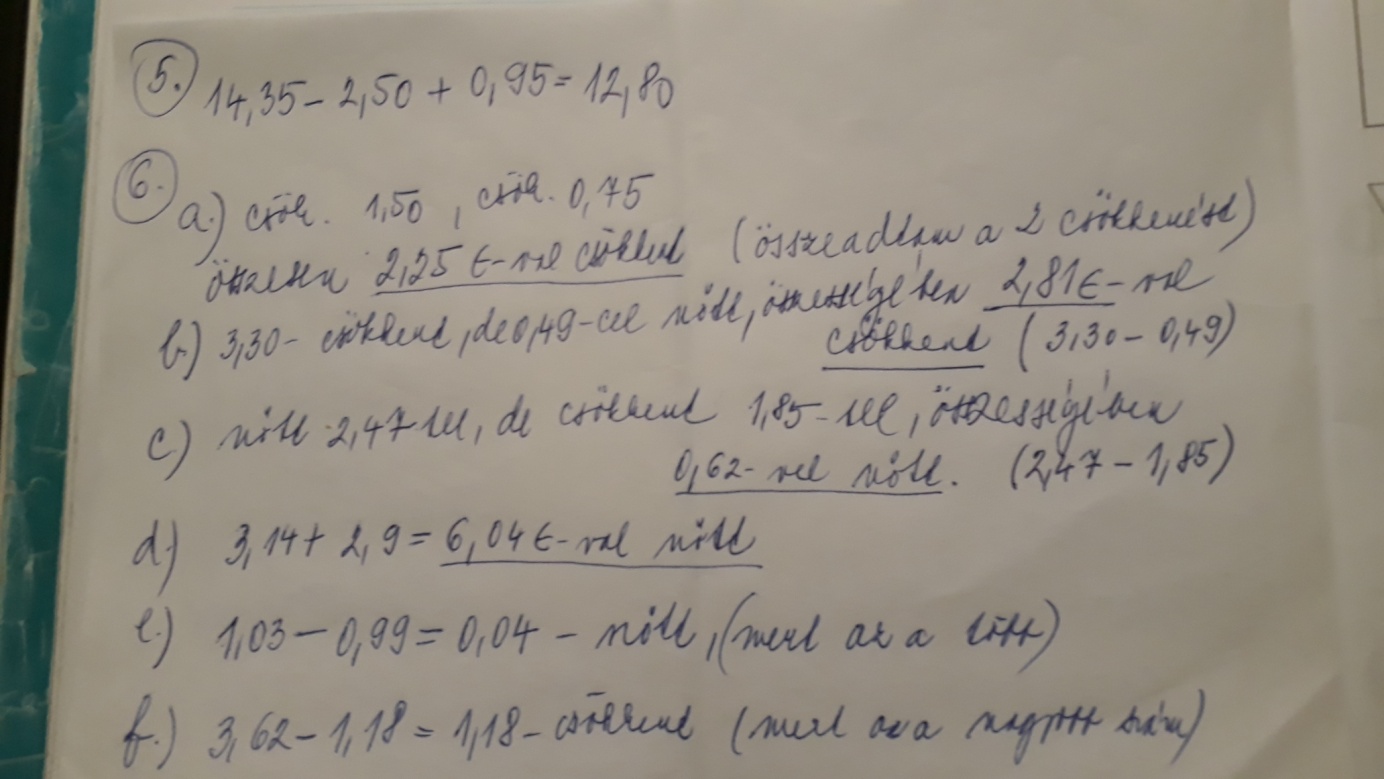 Ha valakinek nem világos, holnap délelőtt nyugodtan hívjon  messengeren, videón kapcsolódhatunk és megbeszéljük.A mai feladatban is okoskodni kell!!!akár felírhatod úgy is hogy : a/                + 3,24 = 5,12   Melyik számhoz kell 3,24-gyet  adni, hogy 5,12-t kapjak? Vagyis    5,12 – 3,24 =b/                   - 4,50 = 5,99      vagyis   5,99 + 4,50 =         stb.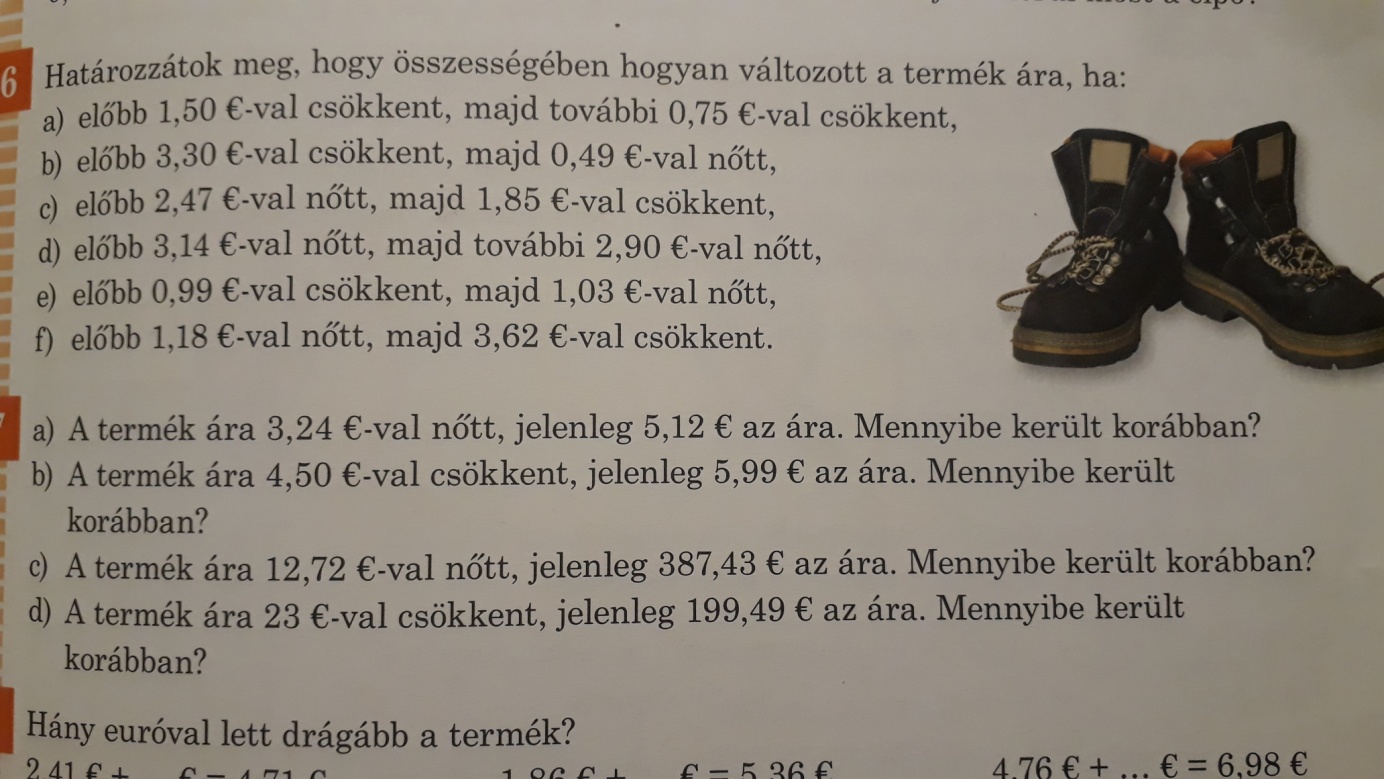 